North High School Bowling 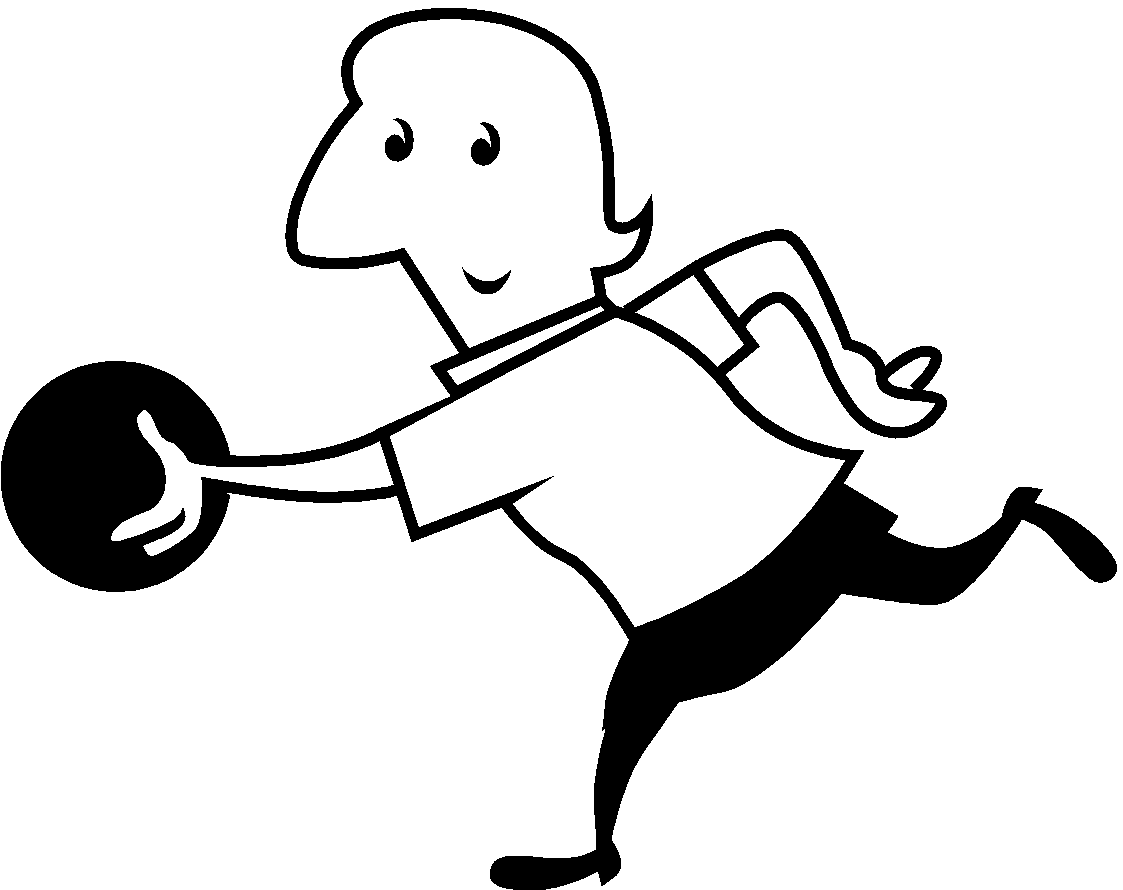 Entry FormDue:  January 5, 2018Email to rgaun@ciu20.orgClassroom Teacher 									School: ___________________________________________________________Phone # & Email: _									PLEASE TYPE AVERAGE IN APPROPRIATE COLUMNAthleteNO  BUMPERSBUMPERSRAMP1.2.3.4.5.6.7.8.9.10.11.12.13.14.